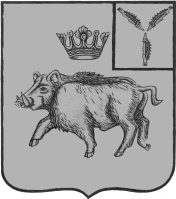 СОВЕТ ЦАРЕВЩИНСКОГО МУНИЦИПАЛЬНОГО ОБРАЗОВАНИЯ БАЛТАЙСКОГО МУНИЦИПАЛЬНОГО РАЙОНАСАРАТОВСКОЙ ОБЛАСТИПятьдесят четвертое  заседание Совета четвертого созываРЕШЕНИЕот 14.12.2021№ 249 с. ЦаревщинаОб утверждении Положения о муниципальном дорожном фонде, а также порядке формирования и использования бюджетных ассигнований дорожного фонда Царевщинского муниципального образованияРуководствуясь Бюджетным кодексом Российской Федерации, Федеральным законом от 8 ноября 2007 года № 257-ФЗ "Об автомобильных дорогах и о дорожной деятельности в Российской Федерации и о внесении изменений в отдельные законодательные акты Российской Федерации", законом Саратовской области от  30 сентября 2014 года  № 108-ЗСО "О вопросах               местного значения сельских поселений Саратовской области", Совет Царевщинского муниципального образования Балтайского муниципального района Саратовской области  РЕШИЛ:1. Создать дорожный фонд муниципального образования Царевщинского муниципального образования Балтайского муниципального района Саратовской области.2. Объем бюджетных ассигнований дорожного фонда Царевщинского муниципального образования Балтайского муниципального района Саратовской области утверждается решением Совета Царевщинского муниципального образования о бюджете муниципального образования на очередной финансовый год.     3. Утвердить Положение о муниципальном дорожном фонде, а также порядке формирования и использования бюджетных ассигнований дорожного фонда Царевщинского муниципального образования.        4. Настоящее решение вступает в силу с 1 января 2022 года и подлежит официальному опубликованию.    5. Контроль за исполнением настоящего решения возложить на постоянную комиссию Совета Царевщинского муниципального образования по вопросам местного самоуправления.Глава Царевщинскогомуниципального образования			                Д.В.МорозовПриложениек решению Совета Царевщинского муниципального образования Балтайского муниципальногорайона Саратовской областиот   14.12.2021     № 249Положение о муниципальном дорожном фонде, а также порядке формирования и использования бюджетных ассигнованийдорожного фонда Царевщинского муниципального образования  1. Общий порядок1.1. Настоящее Положение разработано в соответствии с пунктом 5 статьи 1794  Бюджетного кодекса Российской Федерации, законом Саратовской области от 30 сентября 2014 года № 108-ЗСО "О вопросах местного значения сельских поселений Саратовской области" и определяет порядок формирования и использования бюджетных ассигнований дорожного фонда Царевщинского муниципального образования (далее – дорожный фонд).  1.2. Дорожный фонд – часть средств бюджета Царевщинского муниципального образования, подлежащих использованию в целях финансового обеспечения дорожной деятельности в отношении автомобильных дорог общего пользования местного значения Царевщинского муниципального образования
(далее – автомобильные дороги).2. Порядок формирования дорожного фонда2.1. Объем бюджетных ассигнований дорожного фонда утверждается решением о бюджете Царевщинского муниципального образования на очередной финансовый год (далее – местный бюджет) в размере не менее прогнозируемого объема доходов, подлежащих зачислению в бюджет Царевщинского муниципального образования, от:- акцизов на автомобильный бензин, прямогонный бензин, дизельное топливо, моторные масла для дизельных и (или) карбюраторных (инжекторных) двигателей, производимые на территории Российской Федерации;- платы в счет возмещения вреда, причиняемого автомобильным дорогам транспортными средствами, осуществляющими перевозки тяжеловесных и (или) крупногабаритных грузов;- платы за оказание услуг по присоединению объектов дорожного сервиса к автомобильным дорогам;- уплаты государственной пошлины за выдачу специального разрешения на движение по автомобильным дорогам транспортных средств, осуществляющих перевозки опасных, тяжеловесных и (или) крупногабаритных грузов;- безвозмездных поступлений от физических и юридических лиц на финансовое обеспечение дорожной деятельности, в том числе добровольных пожертвований, в отношении автомобильных дорог;- денежных средств, поступающих от уплаты неустоек (штрафов, пеней), а также от возмещения убытков муниципального заказчика Царевщинского муниципального образования, взысканных в связи с нарушением исполнителем (подрядчиком) условий муниципального контракта или иных договоров, финансируемых за счет бюджетных ассигнований дорожного фонда, или в связи с уклонением от заключения таких контрактов или иных договоров;- платы по соглашениям об установлении частных сервитутов в отношении земельных участков в границах полос отвода автомобильных дорог в целях строительства (реконструкции), капитального ремонта объектов дорожного сервиса, их эксплуатации, установки и эксплуатации рекламных конструкций;- платы по соглашениям об установлении публичных сервитутов в отношении земельных участков в границах полос отвода автомобильных дорог в целях прокладки, переноса, переустройства инженерных коммуникаций, их эксплуатации;- денежных средств в виде субсидий, предоставленных Царевщинского муниципального образования на дорожную деятельность на автомобильных дорогах.2.2. В случае превышения по итогам текущего финансового года фактических объемов поступающих доходов, установленных пунктом 2.1 настоящего Порядка, над прогнозируемыми объемами доходов бюджетные ассигнования дорожного фонда на очередной финансовый год увеличиваются на сумму данного превышения.2.3. Бюджетные ассигнования дорожного фонда, не использованные в текущем финансовом году, направляются на увеличение бюджетных ассигнований дорожного фонда в очередном финансовом году. 2.4. Формирование бюджетных ассигнований дорожного фонда на очередной финансовый год (очередной финансовый год и плановый период) осуществляется в соответствии с Бюджетным кодексом Российской Федерации, настоящим Порядком, а также принятыми в Царевщинском муниципальном образовании муниципальными правовыми актами, утверждающими порядок составления местного бюджета.3. Порядок использования средств дорожного фонда3.1. Распределение бюджетных ассигнований дорожного фонда на очередной финансовый год (очередной финансовый год и плановый период) осуществляется по следующим направлениям:1) содержание и ремонт действующей сети автомобильных дорог общего пользования местного значения и искусственных сооружений на них, в том числе содержание и ремонт улично-дорожной сети общего пользования местного значения и сооружений на них; 2) проектирование (разработка проектно-сметной документации), строительство (реконструкцию), капитальный ремонт автомобильных дорог общего пользования местного значения и искусственных сооружений на них (включая разработку документации по планировке территории в целях размещения автомобильных дорог, инженерные изыскания, разработку проектной документации, проведение необходимых экспертиз, земельных участков и подготовку территории строительства);3) строительство, ремонт и содержание элементов обустройства  автомобильных дорог, а именно:- элементов обустройства автомобильных дорог; - сооружений, к которым относятся дорожные знаки, дорожные ограждения, светофоры и другие устройства для регулирования дорожного движения, места отдыха, остановочные пункты, объекты, предназначенные для освещения автомобильных дорог, пешеходные дорожки, пункты весового и габаритного контроля транспортных средств, пункты взимания платы, стоянки (парковки) транспортных средств, сооружения, предназначенные для охраны автомобильных дорог и искусственных дорожных сооружений, тротуары, другие предназначенные для обеспечения дорожного движения, в том числе его безопасности, сооружения, за исключением объектов дорожного сервиса;- освящение улично-дорожной сети. Приобретение оборудования для освещения автомобильных дорог (фонари, лампы, дросселя, провода, приборы учета электрической энергии, фотореле, магнитные пускатели, электропатроны для ламп и пр.);- приобретение и установку знаков дорожного движения.4) оформление прав собственности на автомобильные дороги и земельные участки под ними (инвентаризацию, паспортизацию, проведение кадастровых работ, оценка рыночной стоимости дорог и искусственных дорожных сооружений для постановки на учет в казну), аренда, выкуп земельных участков, объектов недвижимости, используемых в дорожной деятельности, возмещение их стоимости;5) финансирование прочих мероприятий в сфере дорожной деятельности:- содержание полосы отвода и придорожной полосы (уборка мусора, озеленение, обрезка деревьев находящихся в придорожной полосе \полосе отвода, и влияющих на безопасность дорожного движения, установка указателей наименований населённых пунктов;- оплата за потребление электрической энергии по освещению дорог; - на осуществление иных полномочий в области использования улично-дорожной сети общего пользования местного значения и сооружений на них, и осуществление дорожной деятельности в соответствии с законодательством Российской Федерации.3.2. Конкретные направления расходования средств дорожного фонда определяются принимаемой в Царевщинском муниципальном образовании муниципальной программой.3.3. Использование бюджетных ассигнований дорожного фонда осуществляется главным распорядителем средств местного бюджета – администрацией Царевщинского муниципального образования в порядке, предусмотренном бюджетным законодательством и в соответствии с доведенными бюджетными ассигнованиями на осуществление расходов по направлениям, указанным в пункте 3.1 настоящего Порядка.3.4. Финансирование расходов средств дорожного фонда осуществляется в порядке исполнения местного бюджета по расходам. 3.5 Отчет об исполнении дорожного фонда включается в состав отчета об исполнении местного бюджета.Отчет об исполнении дорожного фонда представляется в разрезе утвержденных доходов и расходов дорожного фонда.3.6. Контроль расходования бюджетных ассигнований дорожного фонда осуществляется в соответствии с бюджетным законодательством, Уставом Царевщинского муниципального образования и иными муниципальными правовыми актами.